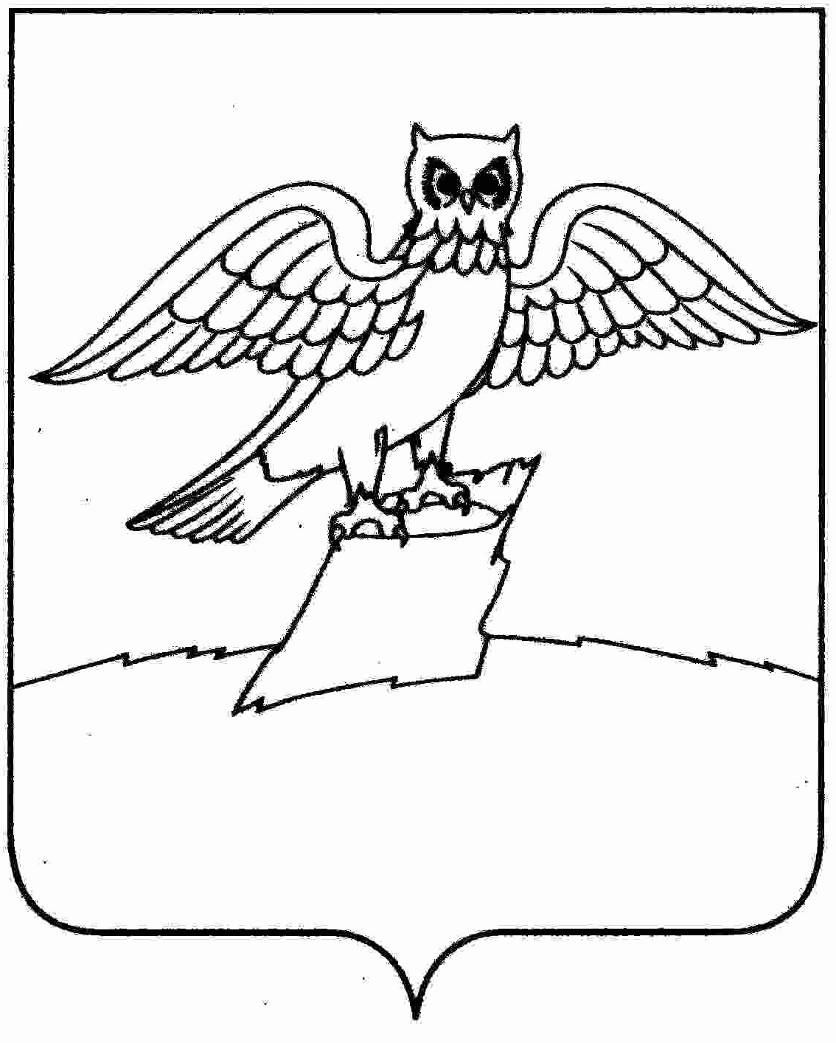 АДМИНИСТРАЦИЯ ГОРОДА КИРЖАЧКИРЖАЧСКОГО РАЙОНАП О С Т А Н О В Л Е Н И Е15.04.2022                                                                                                    №  397Об утверждении Положения об использовании на платной основе автомобильных дорог местного значения, участков указанных автомобильных дорог и прекращение такого пользования на территории города Киржач Киржачского района Владимирской областиВ соответствии со статьей 14 Федерального закона от 06.10.2003 №	131-Ф3«Об общих принципах организации местного самоуправления в Российской Федерации», статьей 13 Федерального закона от 08.11.2007 № 257-ФЗ «Об автомобильных дорогах и о дорожной деятельности в Российской Федерации и о внесении изменений в отдельные законодательные акты Российской Федерации», Уставом муниципального образования город Киржач Киржачского района Владимирской областиП О С Т А Н О В Л Я ЮУтвердить Положение об использовании на платной основе автомобильных дорог местного значения, участков указанных автомобильных дорог и прекращение такого пользования на территории города Киржач Киржачского района Владимирской области. Контроль  за   исполнением    настоящего    постановления    возложить на заместителя главы администрации по вопросам жизнеобеспечения.Настоящее постановление вступает в силу после его официального  опубликования (обнародования).  Глава администрации                                                                   Н.В. СкороспеловаПриложение  к постановлению администрации города Киржач от 15.04.2022 № 397ПОЛОЖЕНИЕоб использовании на платной основе автомобильных дорог местного значения, участков указанных автомобильных дорог и о прекращении такого пользования на территории города Киржач Киржачского района Владимирской области1. Общие положенияНастоящее положение регулирует отношения, возникающие с осуществлением дорожной деятельности в отношении использовании на платной основе автомобильных дорог местного значения, участков указанных автомобильных дорог и прекращение такого пользования на территории города Киржач Киржачского района Владимирской области (далее - Положение) и распространяется на автомобильные дороги общего пользования местного значения на территории города Киржач Киржачского района Владимирской области (далее - автомобильные дороги).Создание и использование автомобильной дороги на платной основе Решение об использовании автомобильной дороги или участка автомобильной дороги на платной основе принимаются постановлением администрации города Киржач Киржачского района Владимирской области в отношении автомобильной дороги общего пользования местного значения или участка такой автомобильной дороги.Решение об использовании автомобильной дороги местного значения либо участка такой автомобильной дороги на платной основе принимаются после утверждения проектной документации платной автомобильной дороги или автомобильной дороги, содержащей платные участки, в соответствии с Градостроительным кодексом Российской Федерации. Решение об использовании частной автомобильной дороги общего пользования или участка такой автомобильной дороги на платной основе принимается не ранее чем за шестьдесят дней до дня начала использования такой автомобильной дороги или участка такой автомобильной дороги на платной основе.В решении постановлении об использовании автомобильной дороги или участка автомобильной дороги на платной основе должны быть указаны:начальный и конечный пункты автомобильной дороги или участка автомобильной дороги;перечень пересечений автомобильной дороги с другими автомобильными дорогами и примыканий к другим автомобильным дорогам;технические характеристики автомобильной дороги или участка автомобильной дороги;протяженность автомобильной дороги или участка автомобильной дороги;маршрут, основные технические характеристики, протяженность автомобильной дороги или участка автомобильной дороги, по которым осуществляется альтернативный бесплатный проезд транспортных средств;срок использования автомобильной дороги или участка автомобильной дороги на платной основе.Решение об использовании автомобильной дороги местного значения или участка такой автомобильной дороги на платной основе опубликовывается в порядке, предусмотренном для опубликования нормативных правовых актов, и размещается на официальном сайте администрации города Киржач Киржачского района Владимирской области.З. Использование платной автомобильной дороги или платного участкаавтомобильной дороги3.1.  Проезд транспортного средства пользователя платной автомобильной дорогой или платным участком автомобильной дороги по платной автомобильной дороге или платному участку автомобильной дороги осуществляется на основании договора с владельцем автомобильной дороги либо в случае использования платной автомобильной дороги или автомобильной дороги, содержащей платные участки, на основании соглашения о муниципально-частном партнерстве, соответственно с концессионером, частным партнером. Факт заключения договора подтверждается документом об оплате проезда.Владелец платной автомобильной дороги или автомобильной дороги, содержащей платные участки, либо в случае использования платной автомобильной дороги или автомобильной дороги, содержащей платные участки, на основании концессионного соглашения, соглашения муниципально-частном партнерстве соответственно концессионер, частный партнер обязаны:обеспечить беспрепятственный проезд транспортных средств по платной автомобильной дороге или платному участку автомобильной дороги при условии соблюдения предусмотренного скоростного режима;устранять в установленные сроки неисправности, препятствующие нормальному использованию платной автомобильной дороги или платного участка автомобильной дороги;обеспечивать пользователей платной автомобильной дорогой или платным участком автомобильной дороги информацией о стоимости проезда транспортных средств по ним, об оказываемых услугах, о порядке, формах и системе их оплаты, о перечне услуг, входящих в стоимость проезда транспортных средств по такой автомобильной дороге или такому участку автомобильной дороги, и о порядке оказания этих услуг.Правила оказания услуг по организации проезда транспортных средств по платным автомобильным дорогам местного значения, платным участкам таких автомобильных дорог утверждается администрацией города Киржач Киржачского района Владимирской области.Методика расчета платы за проезд транспортных средств по платным автомобильным дорогам местного значения, платным участкам таких автомобильных дорог (в том числе, если платным участком автомобильной дороги является отдельное искусственное дорожное сооружение), за исключением созданных и (или) реконструированных на основании концессионных соглашений платных автомобильных дорог местного значения, платных участков таких автомобильных дорог (в том числе, если платным участком автомобильной дороги является   отдельное  искусственное	  дорожное	 сооружение), утверждаются администрацией города Киржач Киржачского района Владимирской области.Максимальный размер платы за проезд транспортных средств по платным автомобильным дорогам местного значения, платным участкам таких автомобильных дорог (в том числе, если платным участком автомобильной дороги является отдельное искусственное дорожное сооружение), за исключением созданных и (или) реконструированных на основании концессионных соглашений платных автомобильных дорог общего пользования местного значения, платных участков таких автомобильных дорог (в том числе, если платным участком автомобильной дороги является отдельное искусственное дорожное сооружение), устанавливается администрацией города Киржач Киржачского района Владимирской  области.Максимальный размер платы за проезд транспортных средств по платным автомобильным дорогам местного значения, платным участкам таких автомобильных дорог (в том числе, если платным участком автомобильной дороги является отдельное искусственное дорожное сооружение), созданным и (или) реконструированным на основании концессионных соглашений, определяется решением о заключении концессионного соглашения, принимаемым в порядке, установленном действующим законодательством Российской Федерации о концессионных соглашениях, и не может превышать предельное значение, установленное администрацией города Киржач Киржачского района Владимирской области.Владелец платной автомобильной дороги, автомобильной дороги, содержащей платный участок, или в случае использования платной автомобильной дороги, автомобильной дороги, содержащей платный участок, на основании концессионного соглашения, соглашения о муниципально-частном партнерстве соответственно концессионер, частный партнер устанавливают размер платы за проезд транспортных средств по платной автомобильной дороге, платному участку автомобильной дороги, который не должен превышать установленный максимальный размер платы за проезд транспортных средств по платной автомобильной дороге, платному участку автомобильной дороги. При этом размер платы за проезд транспортных средств по платной автомобильной дороге или платному участку автомобильной дороги устанавливается равным для всех пользователей платной автомобильной дорогой или платным участком автомобильной дороги в отношении транспортных средств одной категории.Обеспечение альтернативного бесплатного проезда транспортных средствРешение об использовании автомобильной дороги или участка автомобильной дороги на платной основе может быть принято при условии обеспечения возможности альтернативного бесплатного проезда транспортных средств по автомобильной дороге общего пользования либо при условии обеспечения возможности альтернативного бесплатного проезда до ввода в эксплуатацию строящейся или реконструируемой платной автомобильной дороги или используемого на платной основе участка автомобильной дороги. Альтернативный бесплатный проезд транспортных средств должен быть обеспечен в течение всего указанного в решении об использовании автомобильной дороги или участка автомобильной дороги на платной основе срока использования платной автомобильной дороги или используемого на платной основе участка автомобильной дороги.Право льготного проезда или проезда без взимания платы по платным автомобильным дорогам и платным участкам автомобильных дорогОт платы за проезд транспортных средств по платным автомобильным дорогам и платным участкам автомобильных дорог освобождаются:транспорт общего пользования (за исключением такси, в том числе маршрутного такси, а также автобусов, осуществляющих перевозки в междугородном и международном сообщении);специальные транспортные средства, оборудованные устройствами для подачи специальных световых и звуковых сигналов и используемые для осуществления деятельности пожарной охраны, полиции, медицинской скорой помощи, аварийноспасательных служб, военной автомобильной инспекции;транспортные средства организаций федеральной почтовой связи, осуществляющие перевозки почтовых отправлений и денежных средств, а также сопровождающих почтовые отправления и денежные средства работников таких организаций;иные категории пользователей платными автомобильными дорогами, платными участками автомобильных дорог, категории транспортных средств, определенные собственниками платных автомобильных дорог, платных участков автомобильных дорог или публичным партнером в случае, если в отношении платной автомобильной дороги, платного участка автомобильной дороги заключены соглашение о муниципально-частном партнерстве и такая автомобильная дорога, такой участок автомобильной дороги находятся в собственности частного партнера.Собственник платной автомобильной дороги, автомобильной дороги, содержащей платные участки, вправе принять решение о предоставлении права льготного проезда транспортных средств по платной автомобильной дороге, платным участкам автомобильной дороги отдельным категориям пользователей платной автомобильной дорогой, платными участками автомобильной дороги и в отношении отдельных категорий транспортных средств.В случае использования платной автомобильной дороги или автомобильной дороги, содержащей платные участки, на основании концессионного соглашения решение собственника платной автомобильной дороги, автомобильной дороги, содержащей платные участки, о предоставлении права льготного проезда или проезда без взимания платы транспортных средств по платной автомобильной дороге, платным участкам автомобильной дороги должно быть согласовано с концессионером, если концессионным соглашением не предусмотрено иное.В случае использования на основании соглашения о муниципально-частном партнерстве находящихся в собственности частного партнера платной автомобильной дороги или автомобильной дороги, содержащей платные участки, решение публичного партнера о предоставлении права льготного проезда или проезда без взимания платы транспортных средств по платной автомобильной дороге, платным участкам автомобильной дороги должно быть согласовано с частным партнером, если указанным соглашением не предусмотрено иное.Владелец платной автомобильной дороги или автомобильной дороги, содержащей платные участки, вправе устанавливать дополнительно отдельные категории пользователей платной автомобильной дорогой или платными участками автомобильной дороги, категории транспортных средств, которым предоставляется право льготного проезда или проезда без взимания платы по платной автомобильной дороге или платным участкам автомобильной дороги, в случае, если это предусмотрено решением об использовании автомобильной дороги или участков автомобильной дороги на платной основе.Прекращение и приостановление использования платной автомобильной дороги, платного участка автомобильной дорогиПрекращение использования платной автомобильной дороги или платного участка автомобильной дороги осуществляется по истечении срока, указанного в решении об использовании автомобильной дороги или участка автомобильной дороги на платной основе, а прекращение использования платной автомобильной дороги или автомобильной дороги, содержащей платный участок, на основании концессионного соглашения, соглашения о муниципально-частном партнерстве - также в случаях, установленных концессионным соглашением, соглашением о муниципально-частном партнерстве.Приостановление использования платной автомобильной дороги, платного участка автомобильной дороги осуществляется на определенный срок в случае:возникновения обстоятельств, препятствующих использованию возможности альтернативного бесплатного проезда;введения в установленном законодательством Российской Федерации порядке военного положения, чрезвычайного положения, а также возникновения чрезвычайной ситуации природного или техногенного характера.Решение о приостановлении использования платной автомобильной дороги или платного участка автомобильной дороги принимается владельцем автомобильной дороги либо в случае использования платной автомобильной дороги или автомобильной дороги, содержащей платный участок, на основании концессионного соглашения концессионером либо на основании соглашения о муниципальночастном партнерстве частным партнером в течение суток с момента возникновения обстоятельств. При этом срок приостановления использования платной автомобильной дороги, платного участка автомобильной дороги не может превышать шесть месяцев.    